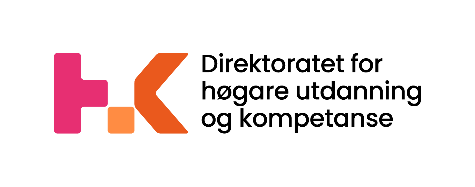 Rapportering, ST-skjema for studieforbund- År 2023 KD: Kap 254 post 70 Opplæringstilskudd og grunntilskot
KUD: Kap 315 post 73 Opplæringstilskot og grunntilskotStudieforbundEtter forskriftenes § 13 (KUD) / § 11 (KD) skal oppgitt studietimetal stadfesta av statsautorisert revisor eller registrert revisor.Studieforbundet skal oppbevara grunnlagsdokumentasjon for opplysningane gitt i skjemaet, under dette frammøtelister underskrive av kursleiar eller lærer.Følgjande oversikter skal leggjast ved ST-skjema:Nummerert liste over medlemsorganisasjonar og det regionale organisasjonsleddet til studieforbundet som viser totalt kurstimetal for kvar organisasjon/kvar region i 2023.Oversikt over kursaktivitet 2023 spesifisert på Kursid, kursarrangør, kursnamn, kurstimetal, talet på deltakarar og utbetalt tilskot for kvart kurs. Timar med elektronisk kommunikasjon inngår i totalt timetal og blir spesielt angitte for dei kursa det gjeld.Underskrifter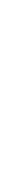 Del 1.- Kursvirksomhet og bruk av opplæringstilskotetDel 2.- Bruk av GrunntilskotStudieforbunda skal nytta grunntilskotet til å finansiera administrasjon og drift av studieforbundet, medarbeidaropplæring og pedagogisk utviklingsarbeid.Del 3.- Ekstra opplysningarST-skjema veiledning:Del 1.- Kursvirksomhet og bruk av opplæringstilskotetOpplæringstilskot=OTSum årets OT:	Opplæringstilskot til disposisjonUbenyttet OT:	Ubrukte OT midlar som blir overført til neste år. Beløpet skal vera adskill i eigenkapitalen og det skal lagast ein note i årsrekneskapen.Me tilrår at du ikkje lèt noko av tal-felta står tomme. Skriv "0" i staden.Treng du hjelp til utfylling? Ta gjerne kontakt med oss via: post@hkdir.no OrganisasjonsnummerNamnet til studieforbundetBesøksadresseBesøksadressePostnummerPoststadTelefonE-postKontonummerNettsideDagleg leiarRevisjonsfirmaStad og datoStad og datoUnderskrift dagleg leiarUnderskrift revisor+Opplæringstilskot (OT) 2023 (For studieforbund under KUD inkluderer dette spelemidlane)+Eventuelt overført unytta OT frå året før (2022)=Sum årets OTkr 0NrFylkeTalet på kursTalet på deltakararTalet på timar+Utbetalt avSum årets OT+Avsett av Sum årets OT (Korsiktig gjeld)=Kostnadsført i20221Agderkkrr 002Innlandetkkrr 003Møre og Romsdalkkrr 004Nordlandkkrr 005Oslokr 06Rogalandkr 07Vestfold og Telemarkkr 08Troms og Finnmarkkr 09Trøndelagkr 010Vestlandkr 011Vikenkr 012 Svalbard kr 0=Sum000kr 0kr 0kr 0Ubenyttet OT (Blir spesifisert i eigenkapitalen og beskrives i eigen note i årsrekneskapen)kr 0Grunntilskot 2023 (til disposisjon for å dekkja adm.kostnader)KontoAdm. kostnader finansiert med tilskotBeløp5000-5999Del Personalkostnader knytt til VO-midlar. (Lønn og sosiale utgifter)6000-7999Del Driftskostnader (lokale, IT, revisor, o.l.)6000-7999Pedagogisk utviklingsarbeid og Medarbeideropplæring=Sum adm. kostnader finansiert med tilskotkr 0+Sum til disposisjon for å dekkja adm. kostnaderkr 0-Sum adm. kostnader finansiert med tilskotkr 0=Resultat Grunntilskudd 2022kr 0MedarbeidaropplæringÅrsverk i administrative stillingar (sentralt)Talet på kursTalTalet på deltakarar